PIRATES AND MERMAIDSCONNECT THE WORDS TO THE RIGHT PICTURE!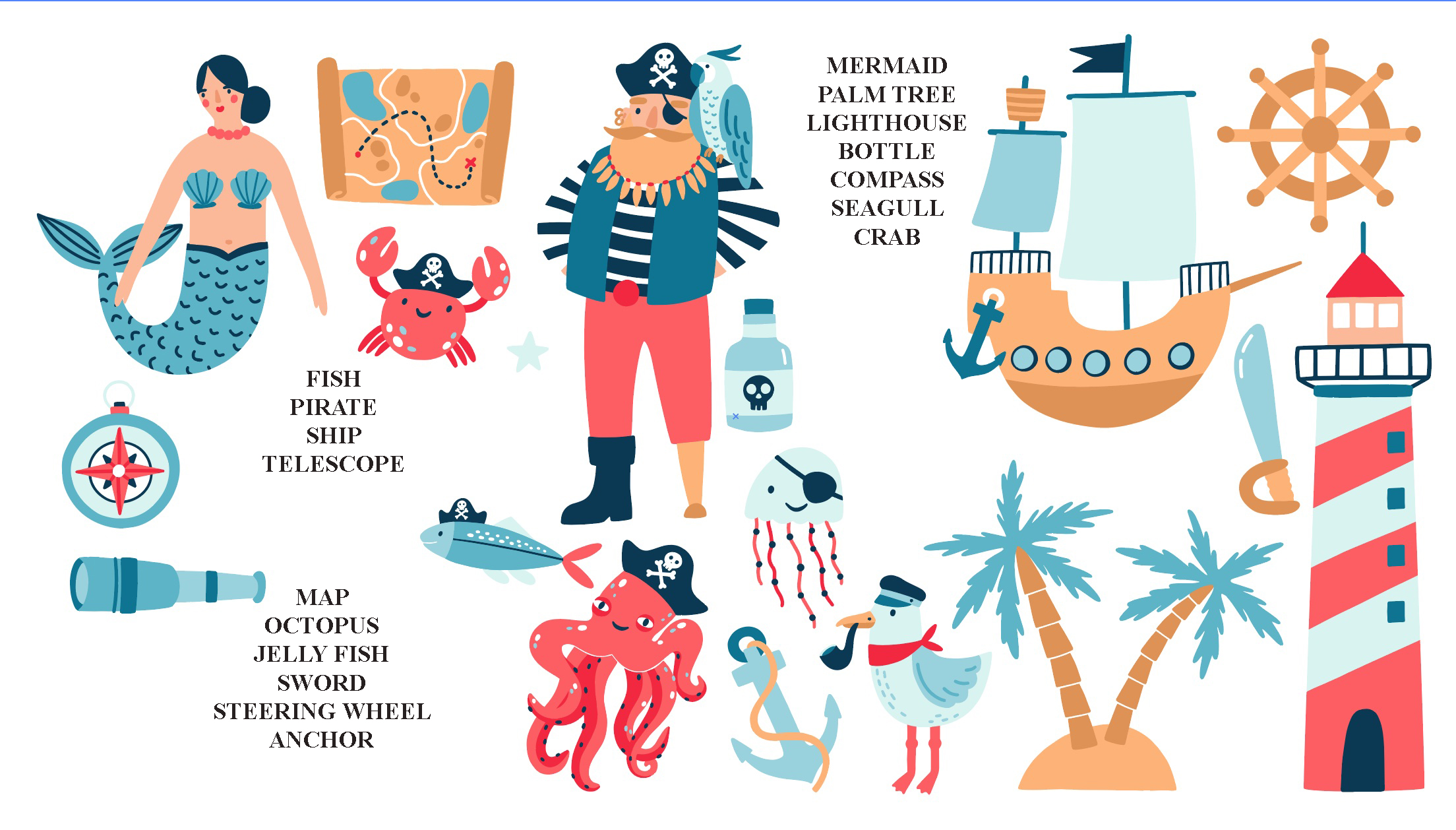 